January 6, 2022Tori L. Giesler2800 Pottsville PikePO Box 16001Reading, PA 19612-6001	Re:	Petition of Pennsylvania Power Company to Establish a Mechanism to Distribute the Tax Savings Associated with the TCJA for the Period Between January 1, 2018, and June 30, 2018		Docket No. P-2021-3025904Dear Ms. Giesler,On November 18, 2021, the Pennsylvania Public Utility Commission (Commission) entered an Opinion and Order (TCJA Order) in the above-captioned proceeding, which, among other things, directed Pennsylvania Power Company (“Penn Power” or the “Company”) to file a Petition to distribute the amortized amount of Excess Accumulated Deferred Income Taxes (EADIT) within 60 days of the adoption of the TCJA Order, i.e., by January 17, 2022.  On December 17, 2021, Penn Power requested a 45-day extension of time to file the Petition (EADIT Petition) in accordance with the TCJA Order.  The Company states the additional time is necessary to review a recent Private Letter Ruling (PLR) issued by the Internal Revenue Service (IRS) regarding the treatment of EADIT outside of base rate proceedings. Penn Power noted that this process will also be impacted by the annual closing of the Company’s books as well as the holiday season.  For these reasons, Penn Power avers that a 45-day extension to file the EADIT Petition is warranted.Based on the justifications provided, the Commission finds it reasonable to grant the request for an extension of time for Penn Power to file the EADIT Petition.  Accordingly, Penn Power shall file the EADIT Petition by Thursday, March 3, 2022.  If you need further information or assistance, you may contact Marc Hoffer at mhoffer@pa.gov or James Mullins at jamullins@pa.gov.		Sincerely,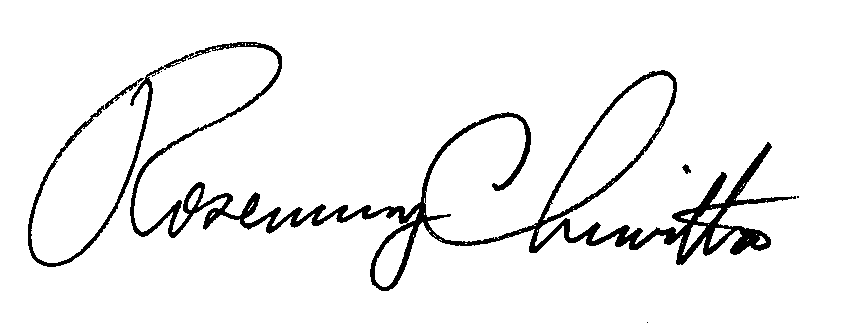 							Rosemary Chiavetta		Secretarycc:	Gladys Brown Dutrieuille, ChairmanJohn F. Coleman, Jr., CommissionerRalph V. Yanora, Commissioner	Seth Mendelson, Executive Director	Renardo Hicks, Chief Counsel	Kriss E. Brown, Deputy Chief Counsel	Richard Kanaskie, Bureau of Investigation & Enforcement	Patrick M. Cicero, Office of Consumer Advocate, consumer@paoca.org	Teresa Reed Wagner, Office of Small Business Advocate, terewagne@pa.gov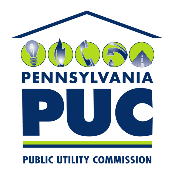 COMMONWEALTH OF PENNSYLVANIA PUBLIC UTILITY COMMISSIONP.O. BOX 3265, HARRISBURG, PA 17105-3265IN REPLY PLEASE REFER TO OUR FILEP-2021-3025904